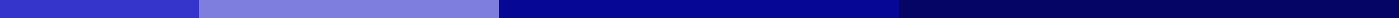 Inquiry Letter to a Company[Your Name]
[Your Address]
[City, State, Zip Code]
[Email Address]
[Phone Number]
[Date][Recipient's Name or "To Whom It May Concern"]
[Recipient's Title (if known)]
[Company Name]
[Company Address]
[City, State, Zip Code]Dear [Recipient's Name or "To Whom It May Concern"],I am writing to inquire about the [specific product, service, or business opportunity] offered by [Company Name]. I have researched several companies in this industry and am particularly impressed by the innovative approaches and the customer satisfaction ratings associated with your company.Specifically, I am interested in learning more about [be specific about the information you need, such as the features of a product, the availability of a service, potential job openings, or business partnership opportunities]. This information will assist me in [state the reason, e.g., making an informed purchasing decision, understanding your service offerings better, evaluating employment opportunities, or exploring potential collaborations].Could you please provide detailed information on [insert specific questions or requirements here]? Additionally, if there are brochures, catalogs, or other informational materials that could help me better understand your offerings, I would appreciate receiving them.I am looking forward to your prompt response as I am eager to finalize my decisions/plan my next steps as soon as possible. Please feel free to contact me via email at [Your Email Address] or by phone at [Your Phone Number].Thank you for considering my inquiry. I am hopeful that there is potential for a beneficial relationship between us, and I am eager to explore the options that your company provides.Sincerely,[Your Name]